Guess the First Letter   20 min        2 participants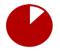 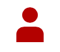 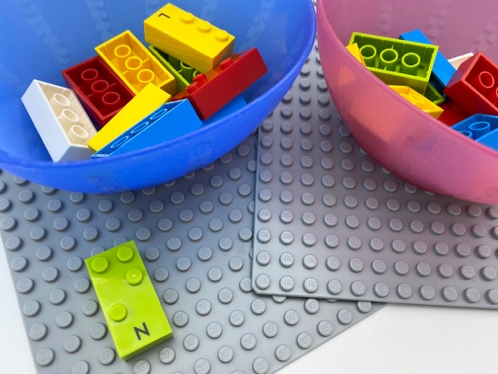 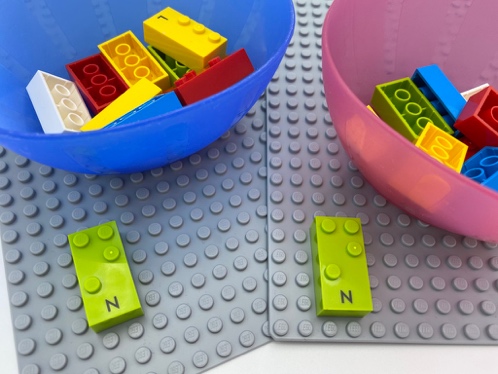 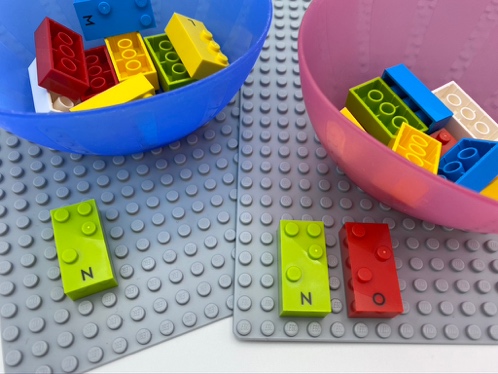 Let’s playPlayer 1Pick a letter.Read the letter silently.Think of a word starting with this letter.Say the word aloud.Player 2Guess the letter.Find it in the bowl.Both playersCompare your bricks to see if they are the same. If they are different, decide what the letter should be (a child might have the sound correct, but the corresponding brick) and find it.How to prepare2 identical sets of 10 bricks, each brick in the set has a different letter2 bowlsEach player has their own bowl with the same set of letters.Facilitation tipsAsk “How much do you think you are right?”.Possible variationsSelect letters easier to read by touch or have been previously learned.Increase or decrease the number of letters.Ask the child to pick 2 letters and make words that include those letters.Children will develop these holistic skillsCOGNITIVE - Discover the function of the written word: request proofreading           - Identify the braille characters: lettersEMOTIONAL - Be encouraged to link what is read to own experience SOCIAL - Plan and carry out routine or non-routine activities requiring multiple stepsDid you know Children tend to discuss detailed features during playful building activities with peers and demonstrate higher level of self-regulation during small-group activities and play.